Name___________________________   Period__________           Date___________________Cell Topic 1-4 QuizMatch each organelle with correct function. Write answers in the spaces provided below. ChloroplastCell MembraneNucleusMitochondriaE.RCytoplasmNuclear MembraneRibosomeGolgi BodyMakes ProteinSurrounds the nucleus and offers protection. Decides what goes in & out of the nucleus. Supports and protects cell parts. Provides some nutrients. Packages and transports proteins.Power-house of the cell. Breaks down sugars for energy.Controls all cell activity. Barrier that surrounds the cell. Protects cell and decides what comes in and out of cell. Makes food for photosynthesis. Carries proteins and other materials from one part of the cell to another. Has a rough and smooth. Located close to the nucleus. The diagram below represents levels of organization in living things.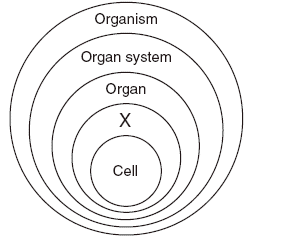 Which term would best represent “X”?HumanTissueStomachorganelle